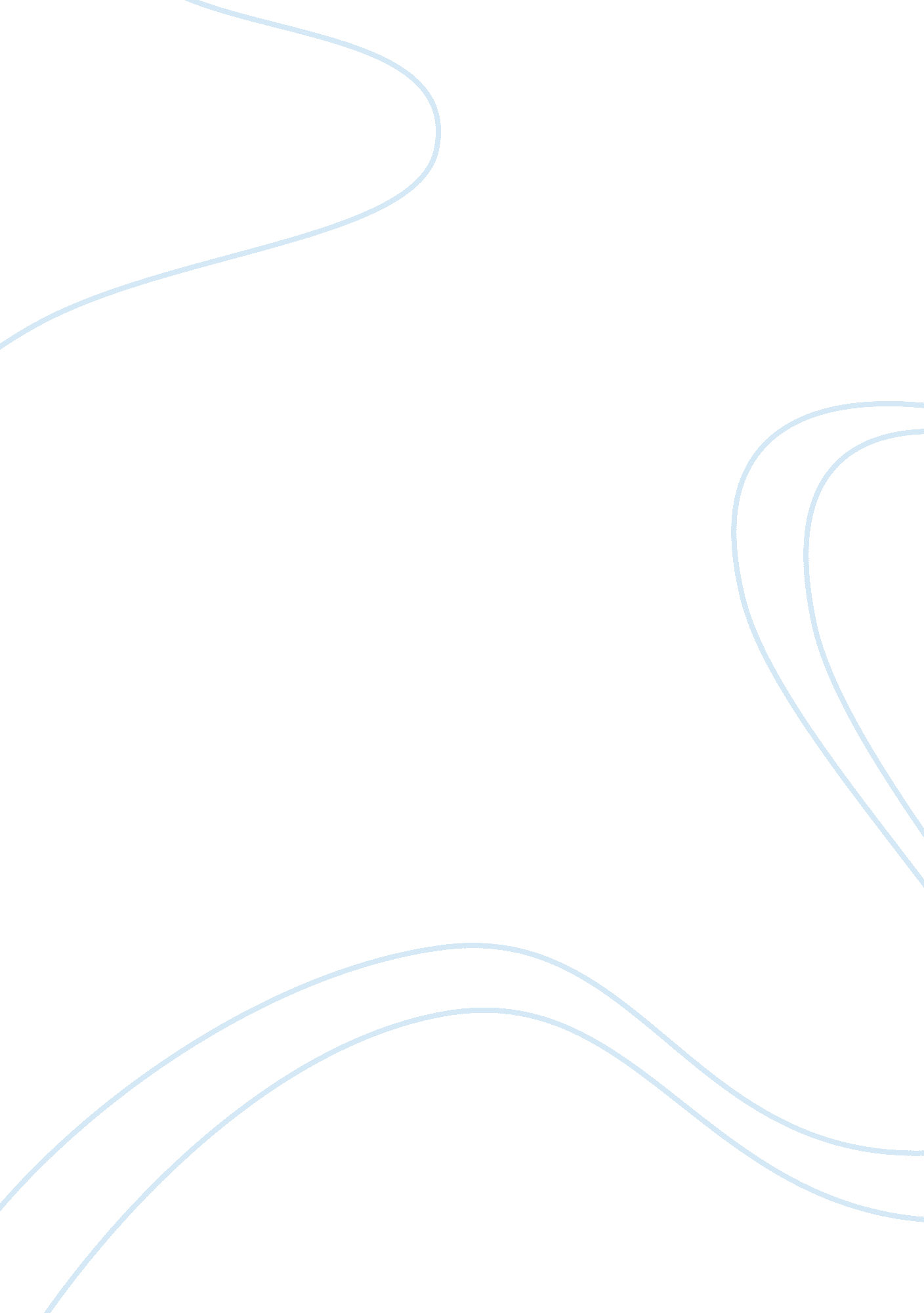 The the digits are the versatile membership recognizableSociology, Identity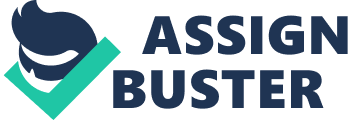 The International Mobile SubscriberIdentity or IMSI is utilized to distinguish the client of a cell arrange and isa one of a kind ID related with every single cell organize. It is put away as a64 bit field and is sent by the telephone to the system. It is likewiseutilized for gaining different subtle elements of the versatile in the homearea enroll (HLR) or as privately duplicated in the guest area enlist. Tocounteract spies distinguishing and following the endorser on the radiointerface, the IMSI is sent as once in a while as could be expected under thecircumstances and a haphazardly created TMSI is sent. The IMSI is utilized as apart of any portable system that interconnects with different systems. For GSM, UMTS and LTE arrange, this number is provisioned in the SIM card and forCDMA2000 in the telephone specifically or in the R-UIM card (the CDMA2000simple to a SIM card for GSM). An IMSI is generally introduced as a 15 digitnumber, however can be shorter (not longer). For instance, MTN South Africa’sold IMSIs that are as yet being utilized as a part of the market are appearedas 14 digits. The initial 3 digits are the portable nation code (MCC), whichare trailed by the versatile system code (MNC), either 2 digits (Europeanstandard) or 3 digits (North American standard). The length of the MNC reliesupon the estimation of the MCC, and it is prescribed that the length is uniforminside a MCC area. 1 The rest of the digits are the versatile membershiprecognizable proof number (MSIN) inside the system’s client base (for the mostpart 10 or 9 digits relying upon the MNC length).     The IMSI fits in with the ITU E. 212numbering standard. An open land versatile system (PLMN) is any remoteinterchanges framework planned for use by earthbound endorsers in vehicles orby walking. Such a framework can remain solitary, yet regularly it isinterconnected with a settled framework, for example, people in generalexchanged phone arrange (PSTN). The most natural case of a PLMN end client is aman with a mobile phone. In any case, versatile and compact Internet utilize isadditionally getting to be plainly normal. 